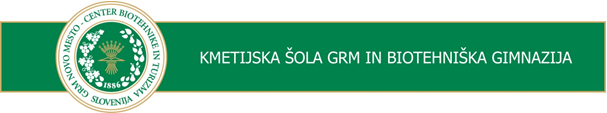 Dogodek »Postani naš dijak za en dan« na KMETIJSKI ŠOLI GRM IN BIOTEHNIŠKI GIMNAZIJI, Sevno 13, Novo mestoPozdravljen/-a!Veseli nas, da si se odločil/-a, da preživiš en dan kot dijak/-inja naše šole.Devetošolci se boste v sredo, 10. januarja 2024, ob 7.25, zbrali v veliki predavalnici v prizidku šole. Po uvodnem delu in razdelitvi v skupine boste skupaj z dijaki spremljevalci odšli v razrede k pouku, ki se bo za vas pričel ob 8.15 in zaključil ob 11.55, prejeli boste tudi malico. Med 12. in 13. uro bo možen še ogled šolskega posestva. Izbiraš lahko med programi: kmetijsko-podjetniški tehnik, naravovarstveni tehnik, gospodar na podeželju, vrtnar, cvetličar, slaščičar, mesar in pomočnik v biotehniki in oskrbi.Prijavnico pošlji koordinatorici dogodka na Kmetijski šoli Grm in biotehniški gimnaziji Anici Možina na naslov anica.mozina@grm-nm.si do petka, 8. decembra 2023, do 12. ure.Dodatne informacije: 07/39 34 717 Anica Možina, knjižničarka.Novo mesto, 29. 11. 2023                                   Ravnateljica: Marjana Kos, univ. dipl. inž. kmet. ________________________________________________________________________________________________________________Prijavnica na dogodek »Postani naš dijak za en dan« (sreda, 10. 1. 2024) na Kmetijski šoli Grm in biotehniški gimnaziji  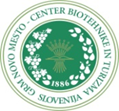 Priimek in ime udeleženca:______________________________________________________Priimek in ime staršev: __________________________ Tel. št. staršev: _________________ Osnovna šola: ________________________________________________________________ Izbrani izobraževalni program:  __________________________________________________Datum: _______________________________ Podpis staršev: _________________________